Flowchart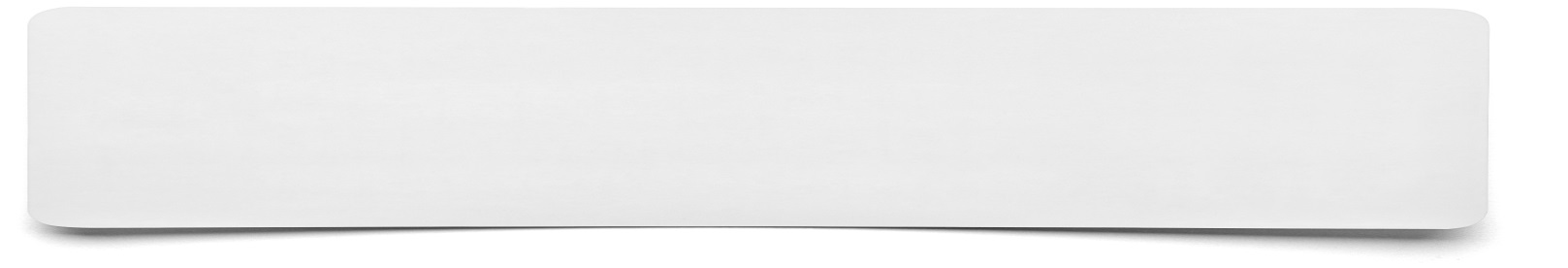 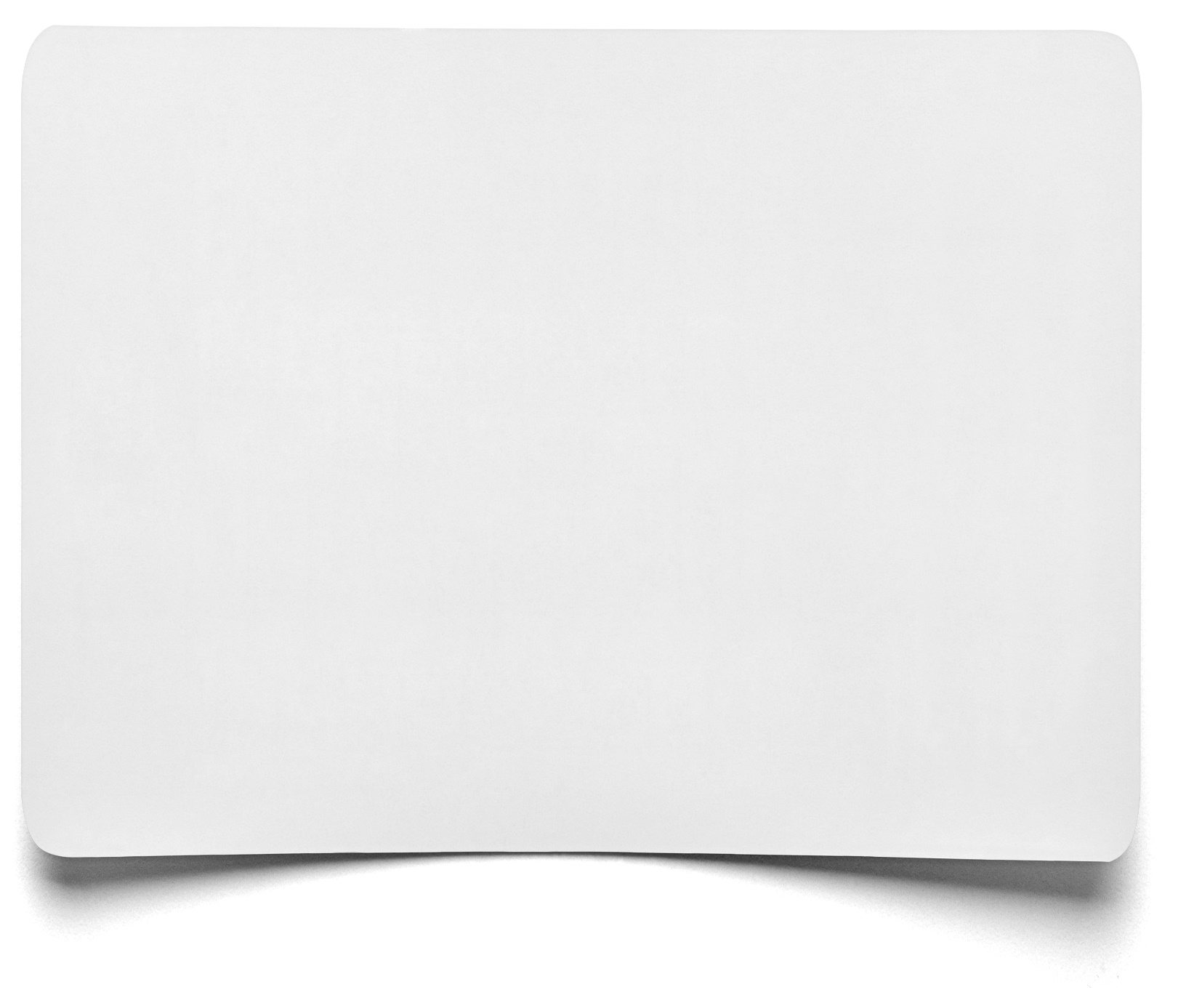 